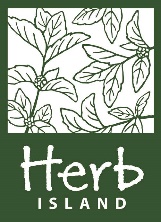 MATERIAL SAFETY DATA SHEET1 - Identification of Product and Supplier:	Product Name: OT51 GammaSupplier: Herbisland Agricultural Association Corporation35, Cheongsin-ro 947beon-gil, Sinbuk-myeon, Pocheon-si, Gyeonggi-do, Republic of Korea, Post Code 11137, TEL : +82-2-1644-19972 - Composition and information on ingredients:	Definition/Botanical Origin: Citrus Aurantium Dulcis (Orange) Peel Oil, Citrus Aurantium Bergamia (Bergamot) Fruit Oil, Pelargonium Graveolens Oil, Lavandula Angustifolia (Lavender) Oil, Santalum Album (Sandalwood) OilApplication: Aromatherapy, Skin care, Masking, Perfuming, Food.3 - First aid measures:	Eye contact: Flush with water for at least 15 minutes. 4 - Handling and storage:	Fire Protection: Keep away from sources of ignition & naked flames. Take precaution to avoid static discharges in working areaStorage Conditions: Store in full, dry, airtight containers away from sources of heat and light. Do not re-use the empty container.5 - Physical data and chemical properties:Colour: Pale yellow.Appearance: Liquid.Odour: Unique incense.Specific Gravity @ 20°C: 0.8 – 1.0Refractive Index @ 20°C: 1.4 – 1.5Acid Value: ≤1.4pH @ 20°C: 4 - 7Extraction method: Steam Distillation.6 - Stability and Reactivity:Reactivity: StableDecomposition: N/A7 - Toxicological information:Non toxic product if used in correct dosages: always dilute for skin or personal care. Skin patch testing is recommended for the final product.Carcinogenicity: N/AOther: N/A8 - Transport information:Class 3 hazardous liquid, packing group 3. Will require Trem Card for transportation.9 - Packaging information:Type                  SuitabilityEnvironment: Keep away from drains, surface and ground waterStorage: Store in cool, dry, well ventilated area10 - Other Information:SHELF LIFEWhen stored within advised conditions, re-test after 12 months then every 3 months up to a maximum shelf life of 36 months.Q.C. REQUIREMENTS:In-line with general product specification. Always satisfy suitability for specific application.The data provided in this material safety data sheet is meant to represent typical data/analysis for this product and is correct to the best of our knowledge. The data was obtained from current and reliable sources, but is supplied without warranty, expressed or implied, regarding its’ correctness or accuracy. It is the user's responsibility to determine safe conditions for the use of this product, and to assume liability for loss, injury, damage or expense arising from improper use of this product. The information provided does not constitute a contract to supply to any specification, or for any given application, and buyers should seek to verify their requirements and product use.GlassYesLacquer lined steel/tinYesAluminiumYesHPPENoF/HDPEYesOther plasticNo